12.05.23. В целях повышения безопасности дорожного движения и сокращения количество детей , пострадавших в результате дорожно  - транспортного происшествия  провели тематическое родительское собрание . Предупредили родителей об обязательном применении ремней безопасности и детских удерживающих устройств при перевозке детей в салоне автомобиля.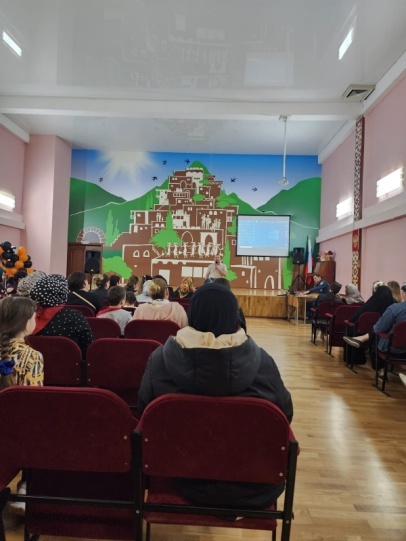 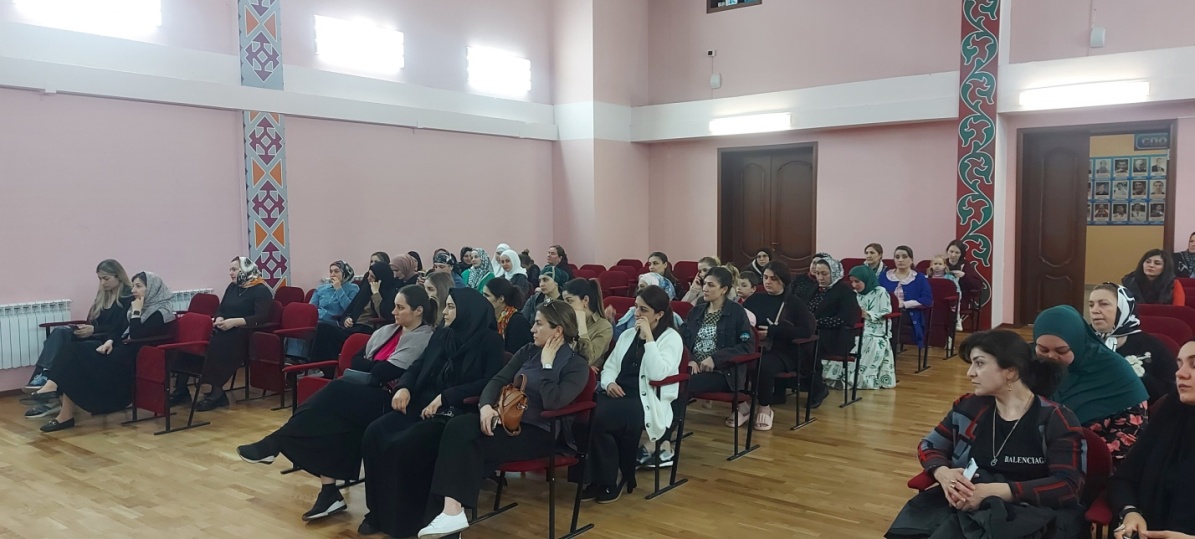 